                          DİCLE ÜNİVERSİTESİ TIP FAKÜLTESİ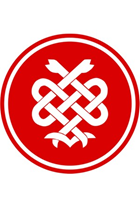 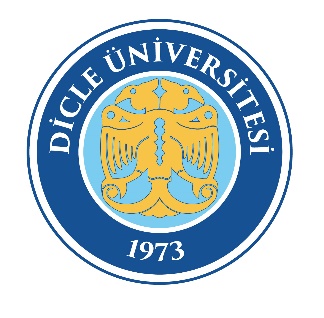 2023–2024 EĞİTİM-ÖĞRETİM YILIDÖNEM-IHÜCRE BİLİMLERİ – 3 DERS KURULU05.02.2024 -25.03.2024                	  DİCLE ÜNİVERSİTESİ TIP FAKÜLTESİ 2023-2024 EĞİTİM-ÖĞRETİM YILIDÖNEM-I HÜCRE BİLİMLERİ - 3 DERS KURULUPRATİK UYGULAMA PROGRAMIDİCLE ÜNİVERSİTESİ TIP FAKÜLTESİ 2023-2024 EĞİTİM-ÖĞRETİM YILI DÖNEM – I  HÜCRE BİLİMLERİ - 3 DERS KURULU                                          İYİ HEKİMLİK UYGULAMALARI PROGRAMIDÖNEM – I İHU Koordinatörü: Dr.Öğrt.Üyesi HIDIR SARIDerslerTeorikPratikToplamT. Biyokimya12012T. Biyoloji11011T. Genetik11011Anatomi13417Fizyoloji16218Biyofizik21021Mikrobiyoloji30636Fizik Tedavi101PDÖ12012TOPLAM12712139Ders Kurulu Başkanı: Prof. Dr. Selçuk TUNİKDers Kurulu Başkanı: Prof. Dr. Selçuk TUNİKDers Kurulu Başkanı: Prof. Dr. Selçuk TUNİKDers Kurulu ÜyeleriDers SaatiProf. Dr. Orhan TACARAnatomi2+8PProf. Dr. Ayda DEMİRANTAnatomi4 + 8PProf. Dr. Özlen KARABULUTAnatomi4 + 8PProf. Dr.M. Cudi TUNCERAnatomi3+8PProf. Dr. M. Zülküf AKDAĞBiyofizik9Prof. Dr. Veysi AKPOLATBiyofizik12Prof. Dr. Basra Deniz OBAYFizyoloji16Prof. Dr. Nuriye METET. Biyokimya10Dr.Öğr.Üyesi R.Evin C. ERKANT. Biyokimya2Doç. Dr. Sevgi İRTEGÜN KANDEMİRT. Biyoloji11Dr. Öğr.Üyesi Diclehan ORALT. Genetik7Dr.Öğr.Üyesi A.İlyas YÜCELT. Genetik4Prof. Dr. Erdal ÖZBEK T. Mikrobiyoloji8+8PProf. Dr. Mahmut METET. Mikrobiyoloji8Prof. Dr. Nezahat AKPOLATT. Mikrobiyoloji3+ 8PProf. Dr.Hakan TEMİZT. Mikrobiyoloji6+8PProf. Dr. Selahattin ATMACAT. Mikrobiyoloji2Doç. Dr. Nida ÖZCANT. Mikrobiyoloji4Prof. Dr. Pelin OKTAYOĞLU     Fizik Tedavi ve Rehabilitasyon1DÖNEM IHÜCRE BİLİMLERİ-3 DERS KURULU  AMAÇ VE PROGRAM ÇIKTILARIDÖNEM IHÜCRE BİLİMLERİ-3 DERS KURULU  AMAÇ VE PROGRAM ÇIKTILARIDers Kurulunun AdıHÜCRE BİLİMLERİ - 3Ders Kurulunun Türü ZorunluDers Kurulunun Kredisi13Eğitim DiliTürkçeDers Kurulunun SorumlusuProf. Dr. Selçuk TUNİKDers Kurulunun Ön KoşullarıYokDers Kurulunun Süresi7 haftaTeorik ders saati127Uygulamalı ders saati12Ders Kurulunun İçeriğiTıbbi Biyokimya, Tıbbi Biyoloji, Tıbbi Genetik, Anatomi Fizyoloji, Biyofizik, Mikrobiyoloji Bilim Dallarının temel konuları Ders Kurulunun AmacıAnatomik yapılar olan kemik ve eklemlerle ilgili genel bilginin, Üst ekstremite, gövde kemikleri ve eklemlerinin,Genetik yapı ve kalıtım ile ilgili temel kavramların,Hücre zarı yapısının ve hücreler arası haberleşmede önemli yapısal ve fiziksel kavramların, Hücrede oluşan biyofiziksel ve biyoelektriksel süreçlerin, Biyokimyada temel taşlarının sentezlerinin ve vücutta enerji üretiminin, Radyasyon biyofiziğinin öğrenilmesi.Tıbbi Mikrobiyolojiye Giriş ve Temel Tıbbi Mikrobiyolojiye ait kavramların öğrenilmesiÖğrenim Çıktıları ÖÇ-1) Kemik ve eklemlerin genel yapısını tanımlayabilir.ÖÇ-2) Üst ekstremite ve gövde kemik ve eklemlerini sayabilir.ÖÇ-3) Temel genetik yapıların özelliklerini ve kalıtım özelliklerini tanımlayabilir.ÖÇ-4) Mutasyon çeşitlerini sayabilir.ÖÇ-5) Biyolojik zarları ve hücre zarı yapısını tanımlayabilir.ÖÇ-6) Hücre zarında taşıma sitemlerini, hücrede oluşan fiziksel ve biyoelektriksel olayları, hücrelerarası haberleşmede önemli yapısal ve fiziksel kavramları açıklayabilir.ÖÇ-7) Radyasyon Biyofiziği ile ilgili temel kavramları ve radyasyonun biyolojik etkilerini açıklayabilir.ÖÇ-8) Amino asit ve lipit sentezini açıklayabilir.ÖÇ-9) Vücutta enerji üretim basamaklarını sayabilir.ÖÇ-10) Tıbbi Mikrobiyolojinin temel kavramlarını bilmeli, mikro-organizmaları sınıflandırabilmeli, ÖÇ-11)Bakteri temel özelliklerini ve birbirlerinden farklılıklarını,Virüslerin temel özelliklerini ve birbirlerinden farklılıklarını, Mantarların temel özelliklerini ve birbirlerinden farklılıklarını, Protozoonların temel özelliklerini ve birbirlerinden farklılıklarını Helmintlerin temel özelliklerini ve birbirlerinden farklılıklarını tanıyabilmelidir.Öğretme Yöntem-i(-leri)Amfi dersi, demonstrasyon, uygulama, deney, ödev,Değerlendirme Yöntemi ÇSS, OYPS, Pratik DeğerlendirmeÖnerilen KaynaklarDÖNEM 1DÖNEM 1DÖNEM 1DÖNEM 1DÖNEM 1DÖNEM 1DÖNEM 1KOMİTE 1: HÜCRE BİLİMLERİ – 3                                                                                                                                           05.02.2024 - 25.03.2024KOMİTE 1: HÜCRE BİLİMLERİ – 3                                                                                                                                           05.02.2024 - 25.03.2024KOMİTE 1: HÜCRE BİLİMLERİ – 3                                                                                                                                           05.02.2024 - 25.03.2024KOMİTE 1: HÜCRE BİLİMLERİ – 3                                                                                                                                           05.02.2024 - 25.03.2024KOMİTE 1: HÜCRE BİLİMLERİ – 3                                                                                                                                           05.02.2024 - 25.03.2024KOMİTE 1: HÜCRE BİLİMLERİ – 3                                                                                                                                           05.02.2024 - 25.03.2024KOMİTE 1: HÜCRE BİLİMLERİ – 3                                                                                                                                           05.02.2024 - 25.03.2024TARİHSAATSAATDERSKONUÖĞRETİM ÜYESİ05.02.2024PAZARTESİ08:30-09.201Tıp EğitimiDers Kurulu Amaç ve Öğrenim HedefleriDers Kurulu BaşkanıProf.Dr. Selçuk TUNİK05.02.2024PAZARTESİ09:30-10.202FizyolojiFizyolojiye giriş ve HomeostazisProf.Dr. B. D. OBAY05.02.2024PAZARTESİ10:30-11.203FizyolojiFizyolojiye giriş ve HomeostazisProf.Dr. B. D. OBAY05.02.2024PAZARTESİ11:30-12.204AnatomiAnatomiye GirişProf. Dr.M. C.TUNCER05.02.2024PAZARTESİ13:30-14.205AnatomiAnatomi TerminolojisiProf. Dr.M. C.TUNCER05.02.2024PAZARTESİ14:30-15.206İngilizce05.02.2024PAZARTESİ15:30-16.207İngilizce05.02.2024PAZARTESİ16:30-17.208Serbest Çalışma06.02.2024SALI08:30-09.201BiyofizikHücrede oluşan biyofiziksel olaylar –Zarlarda Difüzyon ve OsmozProf. Dr. M.Z. AKDAĞ06.02.2024SALI09:30-10.202BiyofizikHücre zarlarının moleküler organizasyonuProf. Dr. M.Z. AKDAĞ06.02.2024SALI10:30-11.203T. BiyokimyaTCA döngüsü ve kontrolüDr.Öğr.Üyesi R.Evin C. ERKAN06.02.2024SALI11:30-12.204T. BiyokimyaTCA döngüsü ve kontrolüDr.Öğr.Üyesi R.Evin C. ERKAN06.02.2024SALI13:30-14.205AnatomiKemikler hakkında genel bilgiProf. Dr.M. C.TUNCER06.02.2024SALI14:30-15.206İngilizce06.02.2024SALI15:30-16.207İngilizce06.02.2024SALI16:30-17.208Serbest Çalışma07.02.2024ÇARŞAMBA08:30-09.201FizyolojiVücut sıvı bölmeleriProf.Dr. B. D. OBAY07.02.2024ÇARŞAMBA09:30-10.202FizyolojiVücut sıvı bölmeleriProf.Dr. B. D. OBAY07.02.2024ÇARŞAMBA10:30-11.203T.BiyokimyaElektron transport sistemi ve ATP senteziProf. Dr. N. METE07.02.2024ÇARŞAMBA11:30-12.204T.BiyokimyaElektron transport sistemi ve ATP senteziProf. Dr. N. METE07.02.2024ÇARŞAMBA13:30-14.205Tıp Eğitimi07.02.2024ÇARŞAMBA14:30-15.206Tıp EğitimiÖP-9Prof.Dr. Mahmut BALKAN07.02.2024ÇARŞAMBA15:30-16.207Tıp EğitimiProf. Dr. İ. KELLE07.02.2024ÇARŞAMBA16:30-17.208Tıp Eğitimi08.02.2024PERŞEMBE08:30-09.201T.MikrobiyolojiMikrop Dünyası Ve Mikroorganizmaların SınıflandırılmasıProf.Dr. M.METE08.02.2024PERŞEMBE09:30-10.202T.MikrobiyolojiMikrop Dünyası Ve Mikroorganizmaların SınıflandırılmasıProf.Dr. M.METE08.02.2024PERŞEMBE10:30-11.203Seçmeli dersler08.02.2024PERŞEMBE11:30-12.204Seçmeli dersler08.02.2024PERŞEMBE13:30-14.205AnatomiEklemler hakkında genel bilgiProf. Dr. O. TACAR08.02.2024PERŞEMBE14:30-15.206AnatomiEklemler hakkında genel bilgiProf. Dr. O. TACAR08.02.2024PERŞEMBE15:30-16.207BiyofizikMoleküllerin membranda taşınım yollarıProf. Dr.M.Z.AKDAĞ08.02.2024PERŞEMBE16:30-17.208Serbest Çalışma09.02.2024CUMA08:30-09.201T.BiyokimyaYağ asitleri senteziProf. Dr. N.METE09.02.2024CUMA09:30-10.202T.BiyokimyaTrigliserid ve kompleks lipidlerin senteziProf. Dr. N.METE09.02.2024CUMA10:30-11.203T.MikrobiyolojiBakteri hücresi genel yapısıProf. Dr. S. ATMACA09.02.2024CUMA11:30-12.204T.MikrobiyolojiBakteri hücresi genel yapısıProf. Dr. S. ATMACA09.02.2024CUMA13:30-14.205Türk Dili09.02.2024CUMA14:30-15.206Türk Dili09.02.2024CUMA15:30-16.207Atatürk İlk. ve İnkılapTarihi09.02.2024CUMA16:30-17.208Atatürk İlk. ve İnkılapTarihi12.02.2024PAZARTESİ08:30-09.201Serbest Çalışma12.02.2024PAZARTESİ09:30-10.202Serbest Çalışma12.02.2024PAZARTESİ10:30-11.203Serbest Çalışma12.02.2024PAZARTESİ11:30-12.204Serbest Çalışma12.02.2024PAZARTESİ13:30-14.205T.MikrobiyolojiBakterilerin üretilmesiProf.Dr.Nezahat AKPOLAT12.02.2024PAZARTESİ14:30-15.206T.MikrobiyolojiVücudun normal florasıProf.Dr.Nezahat AKPOLAT12.02.2024PAZARTESİ15:30-16.207T.BiyokimyaKolesterol metabolizmasıProf.Dr. N.METE12.02.2024PAZARTESİ16:30-17.208T.BiyokimyaLipoliz ve yağ asitlerinin beta oksidasyonuProf.Dr. N.METE13.02.2024SALI08:30-09.201T.GenetikGenetik etkenleri inceleme yöntemleriDr. Öğr. Üyesi D. ORAL13.02.2024SALI09:30-10.202T.GenetikGenetik etkenleri inceleme yöntemleriDr. Öğr. Üyesi D. ORAL13.02.2024SALI10:30-11.203FizyolojiHücre ve hücrenin işlevsel sistemleriProf. Dr. B. D. OBAY13.02.2024SALI11:30-12.204FizyolojiHücre ve hücrenin işlevsel sistemleriProf. Dr. B. D. OBAY13.02.2024SALI13:30-14.205T. MikrobiyolojiRiketsiyaDr. Öğr. Üyesi. N. ÖZCAN13.02.2024SALI14:30-15.206İngilizce13.02.2024SALI15:30-16.207İngilizce13.02.2024SALI16:30-17.208T. MikrobiyolojiKlamidya, MycoplasmaDr. Öğr. Üyesi. N. ÖZCAN14.02.2024ÇARŞAMBA08:30-09.201Tıp Eğitimi14.02.2024ÇARŞAMBA09:30-10.202Tıp EğitimiÖP-10Prof.Dr. Mahmut BALKAN14.02.2024ÇARŞAMBA10:30-11.203Tıp EğitimiProf. Dr. İlker KELLE14.02.2024ÇARŞAMBA11:30-12.204Tıp Eğitimi14.02.2024ÇARŞAMBA13:30-14.205Tıp Eğitimiİyi Hekimlik Uygulamaları14.02.2024ÇARŞAMBA14:30-15.206Tıp Eğitimiİyi Hekimlik Uygulamaları114.02.2024ÇARŞAMBA15:30-16.207Tıp Eğitimiİyi Hekimlik Uygulamaları14.02.2024ÇARŞAMBA16:30-17.208Tıp Eğitimiİyi Hekimlik Uygulamaları15.02.2024PERŞEMBE08:30-09.201BiyofizikMoleküllerin membranda taşınım yollarıProf. Dr. M. Z. AKDAĞ15.02.2024PERŞEMBE09:30-10.202BiyofizikMembran modeli ve membran potansiyelinin oluşumuProf. Dr. M. Z. AKDAĞ15.02.2024PERŞEMBE10:30-11.203Seçmeli Dersler15.02.2024PERŞEMBE11:30-12.204Seçmeli Dersler15.02.2024PERŞEMBE13:30-14.205FizyolojiHücre zarından maddelerin taşınması, iyon kanallarıProf. Dr. B. D. OBAY15.02.2024PERŞEMBE14:30-15.206FizyolojiHücre zarından maddelerin taşınması, iyon kanallarıProf. Dr. B. D. OBAY15.02.2024PERŞEMBE15:30-16.207T. MikrobiyolojiAntibiyotik: Etki ve Direnç MekanizmalarıProf. Dr.E.ÖZBEK15.02.2024PERŞEMBE16:30-17.208T. MikrobiyolojiAntibiyotik: Etki ve Direnç MekanizmalarıProf. Dr. E.ÖZBEK16.02.2024CUMA08:30-09.201FizyolojiHücre içi  haberci  sistemlerProf. Dr. B. D. OBAY16.02.2024CUMA09:30-10.202FizyolojiHücre içi  haberci  sistemlerProf. Dr. B. D. OBAY16.02.2024CUMA10:30-11.203Biyofizikİyonik Denge ve Nernst Denge DenklemiProf. Dr. M. Z. AKDAĞ16.02.2024CUMA11:30-12.204BiyofizikEşikaltı uyarılarıyla oluşturulan membran potansiyel değişimleriProf. Dr. M. Z. AKDAĞ16.02.2024CUMA13:30-14.205Türk Dili16.02.2024CUMA14:30-15.206Türk Dili16.02.2024CUMA15:30-16.207Atatürk İlk. veİnkılapTarihi16.02.2024CUMA16:30-17.208Atatürk İlk. ve İnkılapTarihi19.02.2024PAZARTESİ08:30-09.201FizyolojiHareket  proteinleri ve hücre içi taşımaProf. Dr. B. D. OBAY19.02.2024PAZARTESİ09:30-10.202FizyolojiHareket  proteinleri ve hücre içi taşımaProf. Dr. B. D. OBAY19.02.2024PAZARTESİ10:30-11.203T. BiyokimyaYağ asitlerinin alfa, omega ve peroksizomaloksidasyonuProf.Dr. N.METE19.02.2024PAZARTESİ11:30-12.204T. BiyokimyaYağ asidi oksidasyonunun regülasyonu ve ketogenezProf.Dr. N.METE19.02.2024PAZARTESİ13:30-14.205Fizik TedaviEgzersiz ve sağlıkProf. Dr. Pelin OKTAYOĞLU19.02.2024PAZARTESİ14:30-15.206İngilizce19.02.2024PAZARTESİ15:30-16.207İngilizce19.02.2024PAZARTESİ16:30-17.208Serbest çalışma20.02.2024SALI08:30-09.201BiyofizikUyarılabilir membranın elektriksel ÖzellikleriProf. Dr. M. Z. AKDAĞ20.02.2024SALI09:30-10.202BiyofizikHodgkin - Huxley Aksiyon Potansiyel DenklemiProf. Dr. M. Z. AKDAĞ20.02.2024SALI10:30-11.203T.MikrobiyolojiVirüslerin genel özellikleriProf.Dr.Erdal ÖZBEK20.02.2024SALI11:30-12.204T.MikrobiyolojiVirüslerin genel özellikleriProf.Dr.Erdal ÖZBEK20.02.2024SALI13:30-14.205İngilizce20.02.2024SALI14:30-15.206İngilizce20.02.2024SALI15:30-16.207Serbest Çalışma20.02.2024SALI16:30-17.208Serbest Çalışma21.02.2024ÇARŞAMBA08:30-09.201Tıp EğitimiPDÖ - 1Prof. Dr. Saim DAYANProf. Dr. Orhan TACARProf. Dr. Gönül ÖLMEZ KAVAKProf. Dr. Ayfer GÖZÜ PİRİNÇÇİOĞLUProf. Dr. Refik ÜLKÜProf. Dr. Mehmet ÜSTÜNDAĞProf. Dr. Mahmut BALKANProf. Dr. Pelin OKTAYOĞLUProf. Dr. Zeki AKKUŞProf. Dr. Aşkın ENDER TOPALProf. Dr. Mehmet Zülküf AKDAĞProf. Dr. Basra Deniz OBAYDoç. Dr. Yahya TURANDoç. Dr. Elif AĞAÇAYAKDoç. Dr. Reyhan GÜNDÜZDoç. Dr. Salih HATTAPOĞLUDoç. Dr. İbrahim KAPLANDoç. Dr. Savaş KAYADoç. Dr. Cem UYSALDoç. Dr. Erol BASUGUYDoç. Dr. Ulaş ALABALIKDoç. Dr. Bekir TAŞDEMİRDoç. Dr. Zuhat URAKÇIDr. Öğr. Üyesi Diclehan ORALDr. Öğr. Üyesi Muhammed DEMİRDr. Öğr. Üyesi Gamze ERTEN BUCAKTEPEDr. Öğr. Üyesi Hıdır SARIDr. Öğr. Üyesi Abdullah ŞENDr. Öğr. Üyesi Hamza GÜLTEKİNProf. Dr. İlker  KELLE21.02.2024ÇARŞAMBA09:30-10.202Tıp EğitimiPDÖ - 1Prof. Dr. Saim DAYANProf. Dr. Orhan TACARProf. Dr. Gönül ÖLMEZ KAVAKProf. Dr. Ayfer GÖZÜ PİRİNÇÇİOĞLUProf. Dr. Refik ÜLKÜProf. Dr. Mehmet ÜSTÜNDAĞProf. Dr. Mahmut BALKANProf. Dr. Pelin OKTAYOĞLUProf. Dr. Zeki AKKUŞProf. Dr. Aşkın ENDER TOPALProf. Dr. Mehmet Zülküf AKDAĞProf. Dr. Basra Deniz OBAYDoç. Dr. Yahya TURANDoç. Dr. Elif AĞAÇAYAKDoç. Dr. Reyhan GÜNDÜZDoç. Dr. Salih HATTAPOĞLUDoç. Dr. İbrahim KAPLANDoç. Dr. Savaş KAYADoç. Dr. Cem UYSALDoç. Dr. Erol BASUGUYDoç. Dr. Ulaş ALABALIKDoç. Dr. Bekir TAŞDEMİRDoç. Dr. Zuhat URAKÇIDr. Öğr. Üyesi Diclehan ORALDr. Öğr. Üyesi Muhammed DEMİRDr. Öğr. Üyesi Gamze ERTEN BUCAKTEPEDr. Öğr. Üyesi Hıdır SARIDr. Öğr. Üyesi Abdullah ŞENDr. Öğr. Üyesi Hamza GÜLTEKİNProf. Dr. İlker  KELLE21.02.2024ÇARŞAMBA10:30-11.203Tıp EğitimiPDÖ - 1Prof. Dr. Saim DAYANProf. Dr. Orhan TACARProf. Dr. Gönül ÖLMEZ KAVAKProf. Dr. Ayfer GÖZÜ PİRİNÇÇİOĞLUProf. Dr. Refik ÜLKÜProf. Dr. Mehmet ÜSTÜNDAĞProf. Dr. Mahmut BALKANProf. Dr. Pelin OKTAYOĞLUProf. Dr. Zeki AKKUŞProf. Dr. Aşkın ENDER TOPALProf. Dr. Mehmet Zülküf AKDAĞProf. Dr. Basra Deniz OBAYDoç. Dr. Yahya TURANDoç. Dr. Elif AĞAÇAYAKDoç. Dr. Reyhan GÜNDÜZDoç. Dr. Salih HATTAPOĞLUDoç. Dr. İbrahim KAPLANDoç. Dr. Savaş KAYADoç. Dr. Cem UYSALDoç. Dr. Erol BASUGUYDoç. Dr. Ulaş ALABALIKDoç. Dr. Bekir TAŞDEMİRDoç. Dr. Zuhat URAKÇIDr. Öğr. Üyesi Diclehan ORALDr. Öğr. Üyesi Muhammed DEMİRDr. Öğr. Üyesi Gamze ERTEN BUCAKTEPEDr. Öğr. Üyesi Hıdır SARIDr. Öğr. Üyesi Abdullah ŞENDr. Öğr. Üyesi Hamza GÜLTEKİNProf. Dr. İlker  KELLE21.02.2024ÇARŞAMBA11:30-12.204Tıp EğitimiPDÖ - 1Prof. Dr. Saim DAYANProf. Dr. Orhan TACARProf. Dr. Gönül ÖLMEZ KAVAKProf. Dr. Ayfer GÖZÜ PİRİNÇÇİOĞLUProf. Dr. Refik ÜLKÜProf. Dr. Mehmet ÜSTÜNDAĞProf. Dr. Mahmut BALKANProf. Dr. Pelin OKTAYOĞLUProf. Dr. Zeki AKKUŞProf. Dr. Aşkın ENDER TOPALProf. Dr. Mehmet Zülküf AKDAĞProf. Dr. Basra Deniz OBAYDoç. Dr. Yahya TURANDoç. Dr. Elif AĞAÇAYAKDoç. Dr. Reyhan GÜNDÜZDoç. Dr. Salih HATTAPOĞLUDoç. Dr. İbrahim KAPLANDoç. Dr. Savaş KAYADoç. Dr. Cem UYSALDoç. Dr. Erol BASUGUYDoç. Dr. Ulaş ALABALIKDoç. Dr. Bekir TAŞDEMİRDoç. Dr. Zuhat URAKÇIDr. Öğr. Üyesi Diclehan ORALDr. Öğr. Üyesi Muhammed DEMİRDr. Öğr. Üyesi Gamze ERTEN BUCAKTEPEDr. Öğr. Üyesi Hıdır SARIDr. Öğr. Üyesi Abdullah ŞENDr. Öğr. Üyesi Hamza GÜLTEKİNProf. Dr. İlker  KELLE21.02.2024ÇARŞAMBA13:30-14.205Tıp Eğitimiİyi Hekimlik Uygulamaları21.02.2024ÇARŞAMBA14:30-15.206Tıp Eğitimiİyi Hekimlik Uygulamaları221.02.2024ÇARŞAMBA15:30-16.207Tıp Eğitimiİyi Hekimlik Uygulamaları21.02.2024ÇARŞAMBA16:30-17.208Tıp Eğitimiİyi Hekimlik Uygulamaları22.02.2024PERŞEMBE08:30-09.201T. GenetikNon - Mendelyen genetikDr. Öğr. Üyesi D. ORAL22.02.2024PERŞEMBE09:30-10.202T. GenetikMultifaktöriyel niteliklerin genetiğiDr. Öğr. Üyesi D.ORAL22.02.2024PERŞEMBE10:30-11.203Seçmeli Dersler22.02.2024PERŞEMBE11:30-12.204Seçmeli Dersler22.02.2024PERŞEMBE13:30-14.205T. BiyolojiEpigenetik mekanizmalarDoç. Dr. Sevgi İRTEGÜN KANDEMİR22.02.2024PERŞEMBE14:30-15.206T. BiyolojiEpigenetik mekanizmalarDoç. Dr. Sevgi İRTEGÜN KANDEMİR22.02.2024PERŞEMBE15:30-16.207Seçmeli Dersler (Spor)22.02.2024PERŞEMBE16:30-17.208Seçmeli Dersler (Spor)23.02.2024CUMA08:30-09.201T. Genetikİnsan Kromozom Anomalilerinin Oluşum MekanizmalarıDr. Öğr. Üyesi A.İ.YÜCEL23.02.2024CUMA09:30-10.202T. Genetikİnsan Kromozom Anomalilerinin Oluşum MekanizmalarıDr. Öğr. Üyesi A.İ.YÜCEL23.02.2024CUMA10:30-11.203T. MikrobiyolojiVirüs konak ilişkisiProf. Dr. E. ÖZBEK 23.02.2024CUMA11:30-12.204T. MikrobiyolojiVirüs konak ilişkisiProf. Dr. E. ÖZBEK23.02.2024CUMA13:30-14.205Türk Dili23.02.2024CUMA14:30-15.206Türk Dili23.02.2024CUMA15:30-16.207Atatürk İlk. ve İnk.Tar.23.02.2024CUMA16:30-17.208Atatürk İlk. ve İnk. Tar.26.02.2024PAZARTESİ08:30-09.201T. BiyokimyaYağ asidi oksidasyon bozuklukları, alkol metabolizmasıProf. Dr. N. METE26.02.2024PAZARTESİ09:30-10.202T. BiyokimyaKompleks lipitlerin yıkımıProf. Dr. N. METE26.02.2024PAZARTESİ10:30-11.203T.MikrobiyolojiBakteri genetiğiProf. Dr. E.ÖZBEK26.02.2024PAZARTESİ11:30-12.204T.MikrobiyolojiBakteri genetiğiProf. Dr. E.ÖZBEK26.02.2024PAZARTESİ13:30-14.205Serbest Çalışma26.02.2024PAZARTESİ14:30-15.206İngilizce26.02.2024PAZARTESİ15:30-16.207İngilizce26.02.2024PAZARTESİ16:30-17.208Serbest Çalışma27.02.2024SALI08:30-09.201T.MikrobiyolojiBakteri metabolizmasıDr.Öğr.Üyesi.N.ÖZCAN27.02.2024SALI09:30-10.202T.MikrobiyolojiBakteri metabolizmasıDr.Öğr.Üyesi.N.ÖZCAN27.02.2024SALI10:30-11.203T.MikrobiyolojiProtozoa genel özellikleri, İnsan sağlığında Önemli ProtozoalarProf.Dr.Hakan TEMİZ27.02.2024SALI11:30-12.204T.MikrobiyolojiProtozoa genel özellikleri, İnsan sağlığında Önemli ProtozoalarProf.Dr.Hakan TEMİZ27.02.2024SALI13:30-14.205T.MikrobiyolojiSterilizasyon ve DezenfeksiyonProf.Dr.Hakan TEMİZ27.02.2024SALI14:30-15.206T.MikrobiyolojiSterilizasyon ve DezenfeksiyonProf.Dr.Hakan TEMİZ27.02.2024SALI15:30-16.207İngilizce27.02.2024SALI16:30-17.208İngilizce28.02.2024ÇARŞAMBA08:30-09.201Tıp EğitimiPDÖ - 2Prof. Dr. Saim DAYANProf. Dr. Orhan TACARProf. Dr. Gönül ÖLMEZ KAVAKProf. Dr. Ayfer GÖZÜ PİRİNÇÇİOĞLUProf. Dr. Refik ÜLKÜProf. Dr. Mehmet ÜSTÜNDAĞProf. Dr. Mahmut BALKANProf. Dr. Pelin OKTAYOĞLUProf. Dr. Zeki AKKUŞProf. Dr. Aşkın ENDER TOPALProf. Dr. Mehmet Zülküf AKDAĞProf. Dr. Basra Deniz OBAYDoç. Dr. Yahya TURANDoç. Dr. Elif AĞAÇAYAKDoç. Dr. Reyhan GÜNDÜZDoç. Dr. Salih HATTAPOĞLUDoç. Dr. İbrahim KAPLANDoç. Dr. Savaş KAYADoç. Dr. Cem UYSALDoç. Dr. Erol BASUGUYDoç. Dr. Ulaş ALABALIKDoç. Dr. Bekir TAŞDEMİRDoç. Dr. Zuhat URAKÇIDr. Öğr. Üyesi Diclehan ORALDr. Öğr. Üyesi Muhammed DEMİRDr. Öğr. Üyesi Gamze ERTEN BUCAKTEPEDr. Öğr. Üyesi Hıdır SARIDr. Öğr. Üyesi Abdullah ŞENDr. Öğr. Üyesi Hamza GÜLTEKİNProf. Dr. İlker  KELLE28.02.2024ÇARŞAMBA09:30-10.202Tıp EğitimiPDÖ - 2Prof. Dr. Saim DAYANProf. Dr. Orhan TACARProf. Dr. Gönül ÖLMEZ KAVAKProf. Dr. Ayfer GÖZÜ PİRİNÇÇİOĞLUProf. Dr. Refik ÜLKÜProf. Dr. Mehmet ÜSTÜNDAĞProf. Dr. Mahmut BALKANProf. Dr. Pelin OKTAYOĞLUProf. Dr. Zeki AKKUŞProf. Dr. Aşkın ENDER TOPALProf. Dr. Mehmet Zülküf AKDAĞProf. Dr. Basra Deniz OBAYDoç. Dr. Yahya TURANDoç. Dr. Elif AĞAÇAYAKDoç. Dr. Reyhan GÜNDÜZDoç. Dr. Salih HATTAPOĞLUDoç. Dr. İbrahim KAPLANDoç. Dr. Savaş KAYADoç. Dr. Cem UYSALDoç. Dr. Erol BASUGUYDoç. Dr. Ulaş ALABALIKDoç. Dr. Bekir TAŞDEMİRDoç. Dr. Zuhat URAKÇIDr. Öğr. Üyesi Diclehan ORALDr. Öğr. Üyesi Muhammed DEMİRDr. Öğr. Üyesi Gamze ERTEN BUCAKTEPEDr. Öğr. Üyesi Hıdır SARIDr. Öğr. Üyesi Abdullah ŞENDr. Öğr. Üyesi Hamza GÜLTEKİNProf. Dr. İlker  KELLE28.02.2024ÇARŞAMBA10:30-11.203Tıp EğitimiPDÖ - 2Prof. Dr. Saim DAYANProf. Dr. Orhan TACARProf. Dr. Gönül ÖLMEZ KAVAKProf. Dr. Ayfer GÖZÜ PİRİNÇÇİOĞLUProf. Dr. Refik ÜLKÜProf. Dr. Mehmet ÜSTÜNDAĞProf. Dr. Mahmut BALKANProf. Dr. Pelin OKTAYOĞLUProf. Dr. Zeki AKKUŞProf. Dr. Aşkın ENDER TOPALProf. Dr. Mehmet Zülküf AKDAĞProf. Dr. Basra Deniz OBAYDoç. Dr. Yahya TURANDoç. Dr. Elif AĞAÇAYAKDoç. Dr. Reyhan GÜNDÜZDoç. Dr. Salih HATTAPOĞLUDoç. Dr. İbrahim KAPLANDoç. Dr. Savaş KAYADoç. Dr. Cem UYSALDoç. Dr. Erol BASUGUYDoç. Dr. Ulaş ALABALIKDoç. Dr. Bekir TAŞDEMİRDoç. Dr. Zuhat URAKÇIDr. Öğr. Üyesi Diclehan ORALDr. Öğr. Üyesi Muhammed DEMİRDr. Öğr. Üyesi Gamze ERTEN BUCAKTEPEDr. Öğr. Üyesi Hıdır SARIDr. Öğr. Üyesi Abdullah ŞENDr. Öğr. Üyesi Hamza GÜLTEKİNProf. Dr. İlker  KELLE28.02.2024ÇARŞAMBA11:30-12.204Tıp EğitimiPDÖ - 2Prof. Dr. Saim DAYANProf. Dr. Orhan TACARProf. Dr. Gönül ÖLMEZ KAVAKProf. Dr. Ayfer GÖZÜ PİRİNÇÇİOĞLUProf. Dr. Refik ÜLKÜProf. Dr. Mehmet ÜSTÜNDAĞProf. Dr. Mahmut BALKANProf. Dr. Pelin OKTAYOĞLUProf. Dr. Zeki AKKUŞProf. Dr. Aşkın ENDER TOPALProf. Dr. Mehmet Zülküf AKDAĞProf. Dr. Basra Deniz OBAYDoç. Dr. Yahya TURANDoç. Dr. Elif AĞAÇAYAKDoç. Dr. Reyhan GÜNDÜZDoç. Dr. Salih HATTAPOĞLUDoç. Dr. İbrahim KAPLANDoç. Dr. Savaş KAYADoç. Dr. Cem UYSALDoç. Dr. Erol BASUGUYDoç. Dr. Ulaş ALABALIKDoç. Dr. Bekir TAŞDEMİRDoç. Dr. Zuhat URAKÇIDr. Öğr. Üyesi Diclehan ORALDr. Öğr. Üyesi Muhammed DEMİRDr. Öğr. Üyesi Gamze ERTEN BUCAKTEPEDr. Öğr. Üyesi Hıdır SARIDr. Öğr. Üyesi Abdullah ŞENDr. Öğr. Üyesi Hamza GÜLTEKİNProf. Dr. İlker  KELLE28.02.2024ÇARŞAMBA13:30-14.205Tıp Eğitimiİyi Hekimlik Uygulamaları28.02.2024ÇARŞAMBA14:30-15.206Tıp Eğitimiİyi Hekimlik Uygulamaları328.02.2024ÇARŞAMBA15:30-16.207Tıp Eğitimiİyi Hekimlik Uygulamaları28.02.2024ÇARŞAMBA16:30-17.208Tıp Eğitimiİyi Hekimlik Uygulamaları29.02.2024PERŞEMBE08:30-09.201AnatomiÜst Ekstremite KemikleriProf.Dr. Ö.KARABULUT29.02.2024PERŞEMBE09:30-10.202AnatomiÜst Ekstremite KemikleriProf.Dr. Ö.KARABULUT29.02.2024PERŞEMBE10:30-11.203Biyofizikİyon kanallarıProf.Dr. V. AKPOLAT29.02.2024PERŞEMBE11:30-12.204BiyofizikHücre membranında iyon değişiminin kinetiğiProf.Dr. V. AKPOLAT29.02.2024PERŞEMBE13:30-14.205FizyolojiBiyoelektriksel potansiyeller:Membran potansiyeliProf.Dr. B. D. OBAY29.02.2024PERŞEMBE14:30-15.206FizyolojiBiyoelektriksel potansiyeller:Membran potansiyeliProf.Dr. B. D. OBAY29.02.2024PERŞEMBE15:30-16.207MikrobiyolojiMantarların morfolojik yapılarıProf.Dr. M.METE29.02.2024PERŞEMBE16:30-17.208MikrobiyolojiMantarların morfolojik yapılarıProf.Dr. M.METE01.03.2024CUMA08:30-09.201AnatomiÜst Ekstremite EklemleriDoç. Dr. Ö. KARABULUT01.03.2024CUMA09:30-10.202AnatomiÜst Ekstremite EklemleriDoç. Dr. Ö. KARABULUT01.03.2024CUMA10:30-11.203T. GenetikAtipik kalıtımDr. Öğr. Üyesi D. ORAL01.03.2024CUMA11:30-12.204T. GenetikKromozomların morfolojik özellikleriDr. Öğr. Üyesi A.İ YÜCEL01.03.2024CUMA13:30-14.205Türk Dili01.03.2024CUMA14:30-15.206Türk Dili01.03.2024CUMA15:30-16.207Atatürk İlk. ve İnk. Tar.01.03.2024CUMA16:30-17.208Atatürk İlk. ve İnk. Tar.04.03.2024PAZARTESİ08:30-09.201Anatomi /MikrobiyolojiAnatomi A / Mikrobiyoloji BProf.Dr. M. C.TUNCERProf.Dr.Ö.KARABULUTProf.Dr.Hakan TEMİZ04.03.2024PAZARTESİ09:30-10.202Anatomi /MikrobiyolojiAnatomi A / Mikrobiyoloji BProf.Dr. M. C.TUNCERProf.Dr.Ö.KARABULUTProf.Dr.Hakan TEMİZ04.03.2024PAZARTESİ10:30-11.203Anatomi /MikrobiyolojiAnatomi B / Mikrobiyoloji ALABProf.Dr. M. C.TUNCERProf.Dr.Ö.KARABULUTProf.Dr.Hakan TEMİZ04.03.2024PAZARTESİ11:30-12.204Anatomi /MikrobiyolojiAnatomi B / Mikrobiyoloji AProf.Dr. M. C.TUNCERProf.Dr.Ö.KARABULUTProf.Dr.Hakan TEMİZ04.03.2024PAZARTESİ13:30-14.205Mikrobiyolojiİnsan Sağlığında önemli olan virüslerProf.Dr.Nezahat AKPOLAT04.03.2024PAZARTESİ14:30-15.206İngilizce04.03.2024PAZARTESİ15:30-16.207İngilizce04.03.2024PAZARTESİ16:30-17.208Serbest çalışma05.03.2024SALI08:30-09.201Anatomi / MikrobiyolojiAnatomi C/ Mikrobiyoloji DProf. Dr. M. C. TUNCERProf. Dr. Ö. KARABULUTProf.Dr.Hakan TEMİZ05.03.2024SALI09:30-10.202Anatomi / MikrobiyolojiAnatomi C/ Mikrobiyoloji DProf. Dr. M. C. TUNCERProf. Dr. Ö. KARABULUTProf.Dr.Hakan TEMİZ05.03.2024SALI10:30-11.203Anatomi / MikrobiyolojiAnatomi D/ Mikrobiyoloji CLABProf. Dr. M. C. TUNCERProf. Dr. Ö. KARABULUTProf.Dr.Hakan TEMİZ05.03.2024SALI11:30-12.204Anatomi / MikrobiyolojiAnatomi D/ Mikrobiyoloji CProf. Dr. M. C. TUNCERProf. Dr. Ö. KARABULUTProf.Dr.Hakan TEMİZ05.03.2024SALI13:30-14.205MikrobiyolojiHelmintlerin genel özellikleriProf.Dr.Hakan TEMİZ05.03.2024SALI14:30-15.206İngilizce05.03.2024SALI15:30-16.207İngilizce05.03.2024SALI16:30-17.208Serbest çalışma06.03.2024ÇARŞAMBA08:30-09.201Tıp EğitimiPDÖ - 3Prof. Dr. Saim DAYANProf. Dr. Orhan TACARProf. Dr. Gönül ÖLMEZ KAVAKProf. Dr. Ayfer GÖZÜ PİRİNÇÇİOĞLUProf. Dr. Refik ÜLKÜProf. Dr. Mehmet ÜSTÜNDAĞProf. Dr. Mahmut BALKANProf. Dr. Pelin OKTAYOĞLUProf. Dr. Zeki AKKUŞProf. Dr. Aşkın ENDER TOPALProf. Dr. Mehmet Zülküf AKDAĞProf. Dr. Basra Deniz OBAYDoç. Dr. Yahya TURANDoç. Dr. Elif AĞAÇAYAKDoç. Dr. Reyhan GÜNDÜZDoç. Dr. Salih HATTAPOĞLUDoç. Dr. İbrahim KAPLANDoç. Dr. Savaş KAYADoç. Dr. Cem UYSALDoç. Dr. Erol BASUGUYDoç. Dr. Ulaş ALABALIKDoç. Dr. Bekir TAŞDEMİRDoç. Dr. Zuhat URAKÇIDr. Öğr. Üyesi Diclehan ORALDr. Öğr. Üyesi Muhammed DEMİRDr. Öğr. Üyesi Gamze ERTEN BUCAKTEPEDr. Öğr. Üyesi Hıdır SARIDr. Öğr. Üyesi Abdullah ŞENDr. Öğr. Üyesi Hamza GÜLTEKİNProf. Dr. İlker  KELLE06.03.2024ÇARŞAMBA09:30-10.202Tıp EğitimiPDÖ - 3Prof. Dr. Saim DAYANProf. Dr. Orhan TACARProf. Dr. Gönül ÖLMEZ KAVAKProf. Dr. Ayfer GÖZÜ PİRİNÇÇİOĞLUProf. Dr. Refik ÜLKÜProf. Dr. Mehmet ÜSTÜNDAĞProf. Dr. Mahmut BALKANProf. Dr. Pelin OKTAYOĞLUProf. Dr. Zeki AKKUŞProf. Dr. Aşkın ENDER TOPALProf. Dr. Mehmet Zülküf AKDAĞProf. Dr. Basra Deniz OBAYDoç. Dr. Yahya TURANDoç. Dr. Elif AĞAÇAYAKDoç. Dr. Reyhan GÜNDÜZDoç. Dr. Salih HATTAPOĞLUDoç. Dr. İbrahim KAPLANDoç. Dr. Savaş KAYADoç. Dr. Cem UYSALDoç. Dr. Erol BASUGUYDoç. Dr. Ulaş ALABALIKDoç. Dr. Bekir TAŞDEMİRDoç. Dr. Zuhat URAKÇIDr. Öğr. Üyesi Diclehan ORALDr. Öğr. Üyesi Muhammed DEMİRDr. Öğr. Üyesi Gamze ERTEN BUCAKTEPEDr. Öğr. Üyesi Hıdır SARIDr. Öğr. Üyesi Abdullah ŞENDr. Öğr. Üyesi Hamza GÜLTEKİNProf. Dr. İlker  KELLE06.03.2024ÇARŞAMBA10:30-11.203Tıp EğitimiPDÖ - 3Prof. Dr. Saim DAYANProf. Dr. Orhan TACARProf. Dr. Gönül ÖLMEZ KAVAKProf. Dr. Ayfer GÖZÜ PİRİNÇÇİOĞLUProf. Dr. Refik ÜLKÜProf. Dr. Mehmet ÜSTÜNDAĞProf. Dr. Mahmut BALKANProf. Dr. Pelin OKTAYOĞLUProf. Dr. Zeki AKKUŞProf. Dr. Aşkın ENDER TOPALProf. Dr. Mehmet Zülküf AKDAĞProf. Dr. Basra Deniz OBAYDoç. Dr. Yahya TURANDoç. Dr. Elif AĞAÇAYAKDoç. Dr. Reyhan GÜNDÜZDoç. Dr. Salih HATTAPOĞLUDoç. Dr. İbrahim KAPLANDoç. Dr. Savaş KAYADoç. Dr. Cem UYSALDoç. Dr. Erol BASUGUYDoç. Dr. Ulaş ALABALIKDoç. Dr. Bekir TAŞDEMİRDoç. Dr. Zuhat URAKÇIDr. Öğr. Üyesi Diclehan ORALDr. Öğr. Üyesi Muhammed DEMİRDr. Öğr. Üyesi Gamze ERTEN BUCAKTEPEDr. Öğr. Üyesi Hıdır SARIDr. Öğr. Üyesi Abdullah ŞENDr. Öğr. Üyesi Hamza GÜLTEKİNProf. Dr. İlker  KELLE06.03.2024ÇARŞAMBA11:30-12.204Tıp EğitimiPDÖ - 3Prof. Dr. Saim DAYANProf. Dr. Orhan TACARProf. Dr. Gönül ÖLMEZ KAVAKProf. Dr. Ayfer GÖZÜ PİRİNÇÇİOĞLUProf. Dr. Refik ÜLKÜProf. Dr. Mehmet ÜSTÜNDAĞProf. Dr. Mahmut BALKANProf. Dr. Pelin OKTAYOĞLUProf. Dr. Zeki AKKUŞProf. Dr. Aşkın ENDER TOPALProf. Dr. Mehmet Zülküf AKDAĞProf. Dr. Basra Deniz OBAYDoç. Dr. Yahya TURANDoç. Dr. Elif AĞAÇAYAKDoç. Dr. Reyhan GÜNDÜZDoç. Dr. Salih HATTAPOĞLUDoç. Dr. İbrahim KAPLANDoç. Dr. Savaş KAYADoç. Dr. Cem UYSALDoç. Dr. Erol BASUGUYDoç. Dr. Ulaş ALABALIKDoç. Dr. Bekir TAŞDEMİRDoç. Dr. Zuhat URAKÇIDr. Öğr. Üyesi Diclehan ORALDr. Öğr. Üyesi Muhammed DEMİRDr. Öğr. Üyesi Gamze ERTEN BUCAKTEPEDr. Öğr. Üyesi Hıdır SARIDr. Öğr. Üyesi Abdullah ŞENDr. Öğr. Üyesi Hamza GÜLTEKİNProf. Dr. İlker  KELLE06.03.2024ÇARŞAMBA13:30-14.205Tıp Eğitimiİyi Hekimlik Uygulamaları06.03.2024ÇARŞAMBA14:30-15.206Tıp Eğitimiİyi Hekimlik Uygulamaları406.03.2024ÇARŞAMBA15:30-16.207Tıp Eğitimiİyi Hekimlik Uygulamaları06.03.2024ÇARŞAMBA16:30-17.208Tıp Eğitimiİyi Hekimlik Uygulamaları07.03.2024PERŞEMBE08:30-09.201AnatomiGövde KemikleriProf. Dr. A.DEMİRANT07.03.2024PERŞEMBE09:30-10.202AnatomiGövde KemikleriProf. Dr. A.DEMİRANT07.03.2024PERŞEMBE10:30-11.203T. GenetikKromozom terminolojisiDr. Öğr. A.İ.YÜCEL07.03.2024PERŞEMBE11:30-12.204T. BiyolojiX ve Y kromatinleri, dermatoglifiglerDoç. Dr. Sevgi İRTEGÜN KANDEMİR07.03.2024PERŞEMBE13:30-14.205FizyolojiBiyoelektrik potansiyeller; Aksiyon PotansiyeliProf.Dr. B.D.OBAY07.03.2024PERŞEMBE14:30-15.206FizyolojiBiyoelektrik potansiyeller; Aksiyon PotansiyeliProf.Dr. B.D.OBAY07.03.2024PERŞEMBE15:30-16.207BiyofizikBiyolojik kontrol sistemleriProf.Dr. V.AKPOLAT07.03.2024PERŞEMBE16:30-17.208BiyofizikBiyolojik kontrol sistemleriProf.Dr. V.AKPOLAT08.03.2024CUMA08:30-09.201AnatomiGövde EklemleriProf.Dr. A.DEMİRANT08.03.2024CUMA09:30-10.202AnatomiGövde EklemleriProf.Dr. A.DEMİRANT08.03.2024CUMA10:30-11.203BiyofizikApoptozisProf.Dr. V.AKPOLAT08.03.2024CUMA11:30-12.204BiyofizikApoptozisProf.Dr. V.AKPOLAT08.03.2024CUMA13:30-14.205Türk Dili08.03.2024CUMA14:30-15.206Türk Dili08.03.2024CUMA15:30-16.207Atatürk İlk. ve İnk. Tar.08.03.2024CUMA16:30-17.208Atatürk İlk. ve İnk. Tar.11.03.2024PAZARTESİ08:30-09.201T. BiyolojiİmmünogenetikDoç. Dr. Sevgi İRTEGÜN KANDEMİR11.03.2024PAZARTESİ09:30-10.202T. BiyolojiİmmünogenetikDoç. Dr. Sevgi İRTEGÜN KANDEMİR11.03.2024PAZARTESİ10:30-11.203BiyofizikRadyasyon biyofiziğinin temelleriProf. Dr. V. AKPOLAT11.03.2024PAZARTESİ11:30-12.204BiyofizikRadyasyon birimleriProf. Dr. V. AKPOLAT11.03.2024PAZARTESİ13:30-14.205Serbest çalışma11.03.2024PAZARTESİ14:30-15.206Serbest çalışma11.03.2024PAZARTESİ15:30-16.207Serbest çalışma11.03.2024PAZARTESİ16:30-17.208Serbest çalışma12.03.2024SALI08:30-09.201Anatomi / MikrobiyolojiAnatomi A/ Mikrobiyoloji CProf.Dr. A.DEMİRANT Prof.Dr.O.TACAR Dr.Öğr.Üyesi N.ÖZCAN12.03.2024SALI09:30-10.202Anatomi / MikrobiyolojiAnatomi A/ Mikrobiyoloji CProf.Dr. A.DEMİRANT Prof.Dr.O.TACAR Dr.Öğr.Üyesi N.ÖZCAN12.03.2024SALI10:30-11.203Anatomi / MikrobiyolojiAnatomi B/ Mikrobiyoloji DProf.Dr. A.DEMİRANT Prof.Dr.O.TACAR Dr.Öğr.Üyesi N.ÖZCAN12.03.2024SALI11:30-12.204Anatomi / MikrobiyolojiAnatomi B/ Mikrobiyoloji DProf.Dr. A.DEMİRANT Prof.Dr.O.TACAR Dr.Öğr.Üyesi N.ÖZCAN12.03.2024SALI13:30-14.205MikrobiyolojiHelmintlerin genel özellikleriProf.Dr.Hakan TEMİZ12.03.2024SALI14:30-15.206İngilizce12.03.2024SALI15:30-16.207İngilizce12.03.2024SALI16:30-17.208Serbest çalışma13.03.2024ÇARŞAMBA08:30-09.201Anatomi / MikrobiyolojiAnatomi C/ Mikrobiyoloji AProf.Dr. A.DEMİRANT Prof.Dr.O.TACAR Dr.Öğr.Üyesi N.ÖZCAN13.03.2024ÇARŞAMBA09:30-10.202Anatomi / MikrobiyolojiAnatomi C/ Mikrobiyoloji AProf.Dr. A.DEMİRANT Prof.Dr.O.TACAR Dr.Öğr.Üyesi N.ÖZCAN13.03.2024ÇARŞAMBA10:30-11.203Anatomi / MikrobiyolojiAnatomi D/ Mikrobiyoloji BProf.Dr. A.DEMİRANT Prof.Dr.O.TACAR Dr.Öğr.Üyesi N.ÖZCAN13.03.2024ÇARŞAMBA11:30-12.204Anatomi / MikrobiyolojiAnatomi D/ Mikrobiyoloji BProf.Dr. A.DEMİRANT Prof.Dr.O.TACAR Dr.Öğr.Üyesi N.ÖZCAN13.03.2024ÇARŞAMBA13:30-14.205Tıp Eğitimiİyi Hekimlik Uygulamaları13.03.2024ÇARŞAMBA14:30-15.206Tıp Eğitimiİyi Hekimlik Uygulamaları513.03.2024ÇARŞAMBA15:30-16.207Tıp Eğitimiİyi Hekimlik Uygulamaları13.03.2024ÇARŞAMBA16:30-17.208Tıp Eğitimiİyi Hekimlik Uygulamaları14.03.2024PERŞEMBE08:30-09.201T. BiyolojiMajor Histokompabilite Kompleks GenetiğiDoç. Dr. Sevgi İRTEGÜN KANDEMİR14.03.2024PERŞEMBE09:30-10.202T. BiyolojiMajor Histokompabilite Kompleks GenetiğiDoç. Dr. Sevgi İRTEGÜN KANDEMİR14.03.2024PERŞEMBE10:30-11.203Seçmeli Dersler14.03.2024PERŞEMBE11:30-12.204Seçmeli Dersler14.03.2024PERŞEMBE13:30-14.205T.Mikrobiyolojiİnsan Sağlığında Önemli BakterilerProf. Dr. M. METE14.03.2024PERŞEMBE14:30-15.206T.Mikrobiyolojiİnsan Sağlığında Önemli BakterilerProf. Dr. M. METE14.03.2024PERŞEMBE15:30-16.207Seçmeli Dersler (Spor)14.03.2024PERŞEMBE16:30-17.208Seçmeli Dersler (Spor)15.03.2024CUMA08:30-09.201Tıbbi BiyolojiDNA teknolojisi  Doç. Dr. Sevgi İRTEGÜN KANDEMİR15.03.2024CUMA09:30-10.202Tıbbi BiyolojiDNA teknolojisi  Doç. Dr. Sevgi İRTEGÜN KANDEMİR15.03.2024CUMA10:30-11.203BiyofizikRadyasyon kaynakları  Prof. Dr. V. AKPOLAT15.03.2024CUMA11:30-12.204Biyofizikİyonizan, Non-iyonizan radyasyonlar  Prof. Dr. V. AKPOLAT15.03.2024CUMA13:30-14.205Türk Dili15.03.2024CUMA14:30-15.206Türk Dili15.03.2024CUMA15:30-16.207Atatürk İlk. ve İnk. Tar.15.03.2024CUMA16:30-17.208Atatürk İlk. ve İnk. Tar.18.03.2024PAZARTESİ08:30-09.201Serbest çalışma18.03.2024PAZARTESİ09:30-10.202Serbest çalışma18.03.2024PAZARTESİ10:30-11.203Serbest çalışma18.03.2024PAZARTESİ11:30-12.204Serbest çalışma18.03.2024PAZARTESİ13:30-14.205T. Biyolojiİmmünoglobulin genetiğiDoç. Dr. Sevgi İRTEGÜN KANDEMİR18.03.2024PAZARTESİ14:30-15.206T. Biyolojiİmmünoglobulin genetiğiDoç. Dr. Sevgi İRTEGÜN KANDEMİR18.03.2024PAZARTESİ15:30-16.207T. Mikrobiyolojiİnsan sağlığında önemli MantarlarProf. Dr. M. METE18.03.2024PAZARTESİ16:30-17.208T. Mikrobiyolojiİnsan sağlığında önemli MantarlarProf. Dr. M. METE19.03.2024SALI08:30-09.201Mikrobiyoloji /FizyolojiMikrobiyoloji A / Fizyoloji CProf. Dr. S. ATMACAProf. Dr. B. D. OBAY19.03.2024SALI09:30-10.202Mikrobiyoloji /FizyolojiMikrobiyoloji A / Fizyoloji CProf. Dr. S. ATMACAProf. Dr. B. D. OBAY19.03.2024SALI10:30-11.203Mikrobiyoloji /FizyolojiMikrobiyoloji B / Fizyoloji DProf. Dr. S. ATMACAProf. Dr. B. D. OBAY19.03.2024SALI11:30-12.204Mikrobiyoloji /FizyolojiMikrobiyoloji B / Fizyoloji DProf. Dr. S. ATMACAProf. Dr. B. D. OBAY19.03.2024SALI13:30-14.205FizyolojiKılcal damarlarda sıvı ve madde alışverişiProf.Dr. B.D.OBAY19.03.2024SALI14:30-15.206İngilizce19.03.2024SALI15:30-16.207İngilizce19.03.2024SALI16:30-17.208Serbest çalışma20.03.2024ÇARŞAMBA08:30-09.201Mikrobiyoloji /FizyolojiMikrobiyoloji C / Fizyoloji AProf. Dr. S. ATMACA20.03.2024ÇARŞAMBA09:30-10.202Mikrobiyoloji /FizyolojiMikrobiyoloji C / Fizyoloji AProf. Dr. S. ATMACA20.03.2024ÇARŞAMBA10:30-11.203Mikrobiyoloji /FizyolojiMikrobiyoloji D / Fizyoloji BProf. Dr. S. ATMACA20.03.2024ÇARŞAMBA11:30-12.204Mikrobiyoloji /FizyolojiMikrobiyoloji D / Fizyoloji BProf. Dr. S. ATMACA20.03.2024ÇARŞAMBA13:30-14.205Tıp Eğitimiİyi Hekimlik Uygulamaları20.03.2024ÇARŞAMBA14:30-15.206Tıp Eğitimiİyi Hekimlik Uygulamaları620.03.2024ÇARŞAMBA15:30-16.207Tıp Eğitimiİyi Hekimlik Uygulamaları20.03.2024ÇARŞAMBA16:30-17.208Tıp Eğitimiİyi Hekimlik Uygulamaları21.03.2024PERŞEMBE08:30-09.201Tıbbi GenetikPrenatal tanı ve Genetik DanışmaDr. Öğr. Üyesi D. ORAL21.03.2024PERŞEMBE09:30-10.202Tıbbi GenetikPrenatal tanı ve Genetik DanışmaDr. Öğr. Üyesi D. ORAL21.03.2024PERŞEMBE10:30-11.203Seçmeli Dersler21.03.2024PERŞEMBE11:30-12.204Seçmeli Dersler21.03.2024PERŞEMBE13:30-14.205BiyofizikRadyasyonların biyolojik etkileriProf. Dr. V. AKPOLAT21.03.2024PERŞEMBE14:30-15.206BiyofizikRadyasyonların biyolojik etkileriProf. Dr. V. AKPOLAT21.03.2024PERŞEMBE15:30-16.207Seçmeli Dersler (Spor)21.03.2024PERŞEMBE16:30-17.208Seçmeli Dersler (Spor)22.03.2024CUMA08:30-09.201DERS KURULU PRATİK SINAVI22.03.2024CUMA09:30-10.202DERS KURULU PRATİK SINAVI22.03.2024CUMA10:30-11.203DERS KURULU PRATİK SINAVI22.03.2024CUMA11:30-12.204DERS KURULU PRATİK SINAVI22.03.2024CUMA13:30-14.205DERS KURULU PRATİK SINAVI22.03.2024CUMA14:30-15.206DERS KURULU PRATİK SINAVI22.03.2024CUMA15:30-16.207DERS KURULU PRATİK SINAVI22.03.2024CUMA16:30-17.208DERS KURULU PRATİK SINAVI25.03.2024PAZARTESİ08:30-09.20125.03.2024PAZARTESİ09:30-10.20225.03.2024PAZARTESİ10:30-11.203DERS KURULU TEORİK SINAVISaat 10:0025.03.2024PAZARTESİ11:30-12.20425.03.2024PAZARTESİ13:30-14.205SINAV DEĞERLENDİRME Toplantısı25.03.2024PAZARTESİ14:30-15.206Sorumlu Öğretim Üyeleri25.03.2024PAZARTESİ15:30-16.20725.03.2024PAZARTESİ16:30-17.208HÜCRE BİLİMLERİ – 3 Ders KuruluSORU/ÖĞRENİM ÇIKTISI MATRİSİHÜCRE BİLİMLERİ – 3 Ders KuruluSORU/ÖĞRENİM ÇIKTISI MATRİSİHÜCRE BİLİMLERİ – 3 Ders KuruluSORU/ÖĞRENİM ÇIKTISI MATRİSİHÜCRE BİLİMLERİ – 3 Ders KuruluSORU/ÖĞRENİM ÇIKTISI MATRİSİHÜCRE BİLİMLERİ – 3 Ders KuruluSORU/ÖĞRENİM ÇIKTISI MATRİSİHÜCRE BİLİMLERİ – 3 Ders KuruluSORU/ÖĞRENİM ÇIKTISI MATRİSİHÜCRE BİLİMLERİ – 3 Ders KuruluSORU/ÖĞRENİM ÇIKTISI MATRİSİHÜCRE BİLİMLERİ – 3 Ders KuruluSORU/ÖĞRENİM ÇIKTISI MATRİSİHÜCRE BİLİMLERİ – 3 Ders KuruluSORU/ÖĞRENİM ÇIKTISI MATRİSİHÜCRE BİLİMLERİ – 3 Ders KuruluSORU/ÖĞRENİM ÇIKTISI MATRİSİHÜCRE BİLİMLERİ – 3 Ders KuruluSORU/ÖĞRENİM ÇIKTISI MATRİSİHÜCRE BİLİMLERİ – 3 Ders KuruluSORU/ÖĞRENİM ÇIKTISI MATRİSİÖÇ1ÖÇ2ÖÇ3ÖÇ4ÖÇ5ÖÇ6ÖÇ7ÖÇ8ÖÇ9ÖÇ10ÖÇ11S1xS2xS3xS4xS5xS6xS7xS8xS9xS10xS11xS12xS13xS14xS15xS16xS17xS18xS19xS20xS21xS22xS23xS24xS25xS26xS27xS28xS29xS30xS31xS32xS33xS34xS35xS36xS37xS38xS39xS40xS41xS42xS43xS44xS45xS46xS47xS48xS49xS50xS51xS52xS53xS54xS55xS56xS57xS58xS59xS60xS61xS62xS63xS64xS65xS66xS67xS68xS69xS70xS71xS72xS73xS74xS75xS76xS77xS78xS79xS80xS81xS82xS83xS84xS85xS86xS87xS88xS89xS90xS91xS92xS93xS94xS95xS96xS97xS98xS99xS100xNoTARİHSAATT. MikrobiyolojiÖğr. ÜyesiAnatomiÖğr. ÜyesiFizyolojiÖğr. Üyesi104.03.202405.03.202408:30–12:20Mikrobiyolojide kullanılan araç ve gereçlerin tanıtılması, Mikroskobun kullanımı ve lab.kurallarıProf. Dr. E. ÖZBEKÜst ekstremite kemikleriveeklemleriProf.Dr.M.C.TUNCERProf.Dr.Ö.KARABULUT212.03.202413.03.202408:30–12:20Besiyerlerinin hazırlanması, tanıtımı, bakterilerin üretilmesi ve boyamayöntemleriProf. Dr.  Nezahat AKPOLATGövde kemikleriveeklemleriProf.Dr.A. DEMİRANTProf.Dr.O.TACAR319.03.202420.03.202408:30 – 12.20Helmintlerin morfolojisi, helmintlerin teşhisinde kullanılan tanı yöntemleriProf. Dr.Hakan TEMİZUygulamaÖğretimÜyesi14.02.202414.02.202421.02.202421.02.202428.02.202428.02.202406.03.202406.03.202413.03.202413.03.202420.03.202420.03.2024YERUygulamaÖğretimÜyesi13:30-15:0015:30-   17:0013:30-   15:0015:30-   17:0013:30-   15:0015:30-   17:0013:30-   15:0015:30-   17:0013:30-   15:0015:30-   17:0013:30-   15:0015:30-   17:00YERYabancı Cisim Yutulmasına Müdahale: Heimlich ManevrasıProf. Dr. Fatih METEROĞLUABGHCDKLEFIJBECERİ LABYara-Yanık Bakımı YapabilmeDr. Öğr. Üyesi Serkan ERBATURBAHGDCLKFEJIBECERİ LABBoğaz Kültürü AlabilmeProf. Dr. Nezahat AKPOLATCDKLEFIJABGHMİKROBİYOLOJİ LABHasta Taşıma TeknikleriDr. Öğr. Üyesi Mahmut YAMAN, Dr. Öğr. Üyesi Abdullah ŞENEFIJBAHGDCLKBECERİ LABAlan Çalışması: Laboratuvara Örnek Kabulü Merkez Laboratuvarı IşleyişiDr.Öğr.Üyesi Revşa Evin CANPOLAT ERKANEFJIABGHCDKLMerkez/BİYOKİMYA LABİHU grupları: İHU dersleri için sınıf listesinden 12 grup (A-L) oluşturulacaktır.İHU grupları: İHU dersleri için sınıf listesinden 12 grup (A-L) oluşturulacaktır.İHU grupları: İHU dersleri için sınıf listesinden 12 grup (A-L) oluşturulacaktır.İHU grupları: İHU dersleri için sınıf listesinden 12 grup (A-L) oluşturulacaktır.İHU grupları: İHU dersleri için sınıf listesinden 12 grup (A-L) oluşturulacaktır.İHU grupları: İHU dersleri için sınıf listesinden 12 grup (A-L) oluşturulacaktır.Uygulama yerleri: Uygulamalar Tıp Eğitimi Beceri laboratuvarlarında yapılacak olup ders kurulu başlangıcında öğrenci panosunda duyurulacaktır.Uygulama yerleri: Uygulamalar Tıp Eğitimi Beceri laboratuvarlarında yapılacak olup ders kurulu başlangıcında öğrenci panosunda duyurulacaktır.Uygulama yerleri: Uygulamalar Tıp Eğitimi Beceri laboratuvarlarında yapılacak olup ders kurulu başlangıcında öğrenci panosunda duyurulacaktır.Uygulama yerleri: Uygulamalar Tıp Eğitimi Beceri laboratuvarlarında yapılacak olup ders kurulu başlangıcında öğrenci panosunda duyurulacaktır.Uygulama yerleri: Uygulamalar Tıp Eğitimi Beceri laboratuvarlarında yapılacak olup ders kurulu başlangıcında öğrenci panosunda duyurulacaktır.Uygulama yerleri: Uygulamalar Tıp Eğitimi Beceri laboratuvarlarında yapılacak olup ders kurulu başlangıcında öğrenci panosunda duyurulacaktır.Uygulama yerleri: Uygulamalar Tıp Eğitimi Beceri laboratuvarlarında yapılacak olup ders kurulu başlangıcında öğrenci panosunda duyurulacaktır.Uygulama yerleri: Uygulamalar Tıp Eğitimi Beceri laboratuvarlarında yapılacak olup ders kurulu başlangıcında öğrenci panosunda duyurulacaktır.Uygulama yerleri: Uygulamalar Tıp Eğitimi Beceri laboratuvarlarında yapılacak olup ders kurulu başlangıcında öğrenci panosunda duyurulacaktır.DİCLE ÜNİVERSİTESİ TIP FAKÜLTESİ 2023-2024 EĞİTİM-ÖĞRETİM YILIDÖNEM-I HÜCRE BİLİMLERİ 3 DERS KURULU PDÖ Etkinliği TarihleriDİCLE ÜNİVERSİTESİ TIP FAKÜLTESİ 2023-2024 EĞİTİM-ÖĞRETİM YILIDÖNEM-I HÜCRE BİLİMLERİ 3 DERS KURULU PDÖ Etkinliği TarihleriDİCLE ÜNİVERSİTESİ TIP FAKÜLTESİ 2023-2024 EĞİTİM-ÖĞRETİM YILIDÖNEM-I HÜCRE BİLİMLERİ 3 DERS KURULU PDÖ Etkinliği TarihleriPDÖ - 1PDÖ - 2PDÖ - 321.02.202428.02.202406.03.2024